GUÍA EJECUCIÓN PRUEBAS FUNCIONALES – CAPA PRESENTACIÓN<< DEPENDENCIA DE PNNC RESPONSABLE DEL PROYECTO >>INFORMACIÓN DEL DOCUMENTOTABLA DE CONTENIDOINTRODUCCIÓNPara la ejecución de las pruebas se utiliza la norma ISO/IEC 29119, la cual establece el siguiente proceso de gestión de pruebas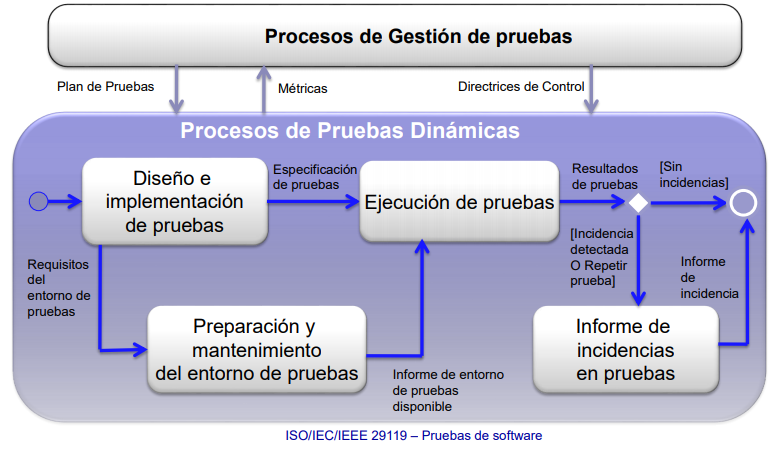 PLANTILLA PARA DISEÑO DE PRUEBASSobre el esquema de Gitlab se debe dejar el plan de pruebas y la definición de las actividades de acuerdo al tipo de desarrollo.DEFINICIÓN DE CASOS DE PRUEBASLos casos de pruebas fueron definidos desde los casos de uso / historias de usuario. Ver documento “Guía elaboración de Documento de Alcances y Requerimientos.docx”EJECUCIÓN DE CASOS DE PRUEBASSe deben tener en cuenta las siguientes recomendaciones:Se debe crear una pestaña por cada caso de prueba donde reposan las evidencias Para cada caso de prueba se deben tomar las evidencias (pantallas, reportes) que soportan la ejecución de cada prueba y se deben colocar en la pestaña correspondienteSe deben tomar evidencias de pruebas exitosas o fallidasDe ser requerido se deben realizar varios ciclos de ejecución de pruebas, se recomienda crear un conjunto de archivos organizados en carpetas para cada ciclo<<NOMBRE DEL PROYECTO>><< Acá logo de consultor, si aplica>>Nombre del proyecto:<<Nombre del proyecto>>Objetivo del documentoEste documento presenta una guía para la elaboración y ejecución de las pruebas funcionales realizadas a la capa de presentación.Versión documento:x.x